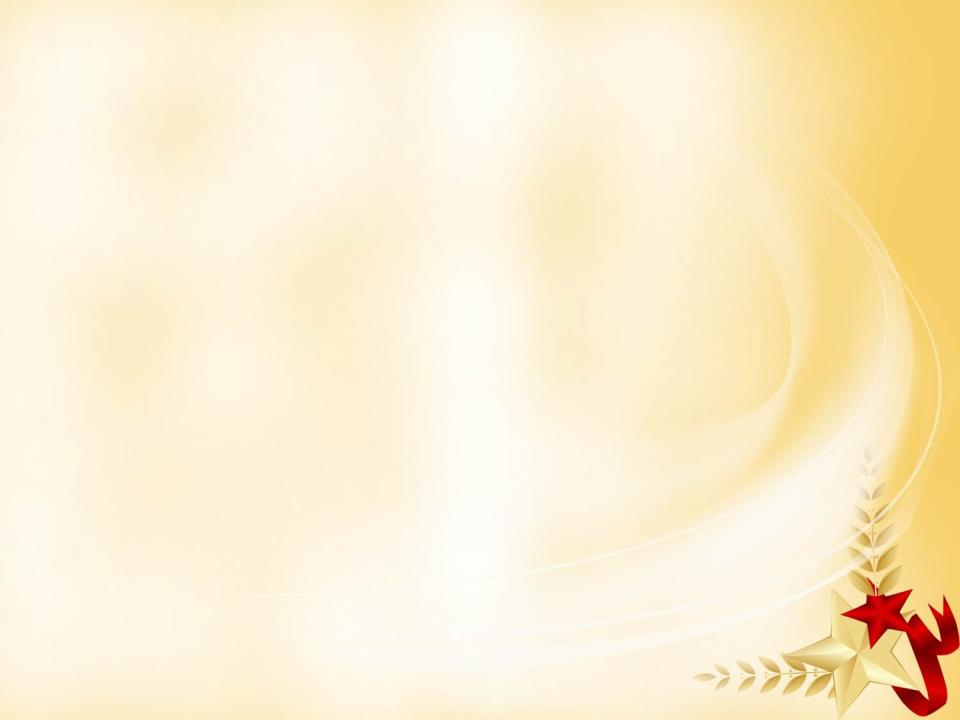 Государственное учреждение дополнительного образования«Центр творчества детей и молодежи Дзержинского района»Дзержинск2019СодержаниеВведениеПатриотизм и гражданственность имеют огромное значение в социальном и духовном развитии человека. Патриотические качества не рождаются сами по себе. Они формируются всем укладом жизни. Поэтому с раннего возраста детям необходимо прививать любовь к героическому и историческому прошлому, культуре своего народа. Задача педагогов - создать такие условия, которые бы позволили учащимся на практике проявить свои патриотические чувства и гражданскую позицию.Эффективной формой работы, дающий хороший результат, является участие в проектах гражданской и патриотической направленности, которые помогают учащимся чтить и сохранять историческое прошлое нашей страны.В рамках празднования 75-летия Победы советского народа в Великой Отечественной войне Детским районным парламентом реализуется проект «Под салютом Великой Победы». Он направлен на то, чтобы продолжить традицию уважения к нашей истории, к нашему прошлому, хранить благодарную память о тех, кто доблестно защищал и спасал нашу Родину. Цель проекта:духовно-нравственное и патриотическое воспитание молодежи, повышение ее социальной активности и гражданской позиции. Задачи проекта:активизировать работу по гражданскому и патриотическому воспитанию;формировать у подрастающего поколения чувства гордости и верности Родине, готовности к выполнению гражданского долга и конституционных обязанностей;развивать у учащихся высокую социальную активность, гражданственность, патриотизм и инициативность;воспитывать любовь к родному краю,  Родине, её истории, культуре, традициям.Достижение намеченной цели и задач осуществляется в рамках реализации мероприятий, включенных в проект.Адресат проекта:учащиеся 11-18 лет учреждений общего среднего образования Дзержинского района, члены Детского районного парламента.Сроки реализации проекта:октябрь 2019 г – май 2020 гРесурсное обеспечение проектаНормативное и правовое обеспечение деятельности по реализации проекта «Под салютом Великой Победы»:информативно-аналитический фонд государственного учреждения дополнительного образования «Центр творчества детей и молодёжи Дзержинского района» по теме проекта;пакет нормативных, научно-практических материалов по теме проекта.Кадровое обеспечение деятельности проекта:педагог-организатор государственного учреждения дополнительного образования «Центр творчества детей и молодёжи».Материально-техническое обеспечение проекта:методическая и художественная литература;технические средства обучения (мультиборт, компьютер, музыкальный центр, телевизор, фотоаппарат);канцелярские принадлежности;наглядный демонстративный материал;игровой инвентарь.Финансовое обеспечение:финансовые затраты, связанные с  подготовкой сувениров и дипломов обеспечивает государственное учреждение дополнительного образования «Центр творчества детей и молодёжи Дзержинского района» и Дзержинский районный исполнительный комитет.Описание проектаГражданское и патриотическое воспитание способствует становлению и развитию личности, способствует формированию системы гражданских ценностей. Патриотическое воспитание всегда было в центре внимания. Роль современных учреждений образования в этом воспитательном процессе крайне важна, а детский и подростковый возраст является наиболее оптимальным для системы гражданско-патриотического воспитания, так как это период самоутверждения, активного развития социальных интересов и жизненных идеалов, потому что именно в этом возрасте закладываются основы патриотизма, гражданственности, уважения к своей истории, к людям.В гражданском становлении личности важное место занимает участие детей, подростков и юношества в деятельности детских общественных объединений и организаций. Реализация проекта «Под салютом Великой Победы» осуществляется через работу Детского районного парламента, в который входят лидеры ученического самоуправления, ОО «БРПО», ОО «БРСМ», юные корреспонденты учреждений общего среднего образования Дзержинского района. Координирует и направляет работу педагог-организатор ГУДО «Центр творчества детей и молодёжи Дзержинского района» и председатель Детского районного парламента. Каждая группа отвечает за своё направление: разрабатывает акции, конкурсы, привлекает к участию в них учащихся своих учреждений образования, освещает мероприятия на сайтах учреждений образования, ведёт рекламу в своих школах и гимназиях. Приоритетные ценностные ориентиры могут быть достигнуты при соблюдении следующих условий:1) обеспечение разнообразия различных видов деятельности в ходе реализации проекта;2) организация социально значимой деятельности, благоприятствующей обогащению личного ценностного опыта ребенка и его социализации;3) обеспечение безопасности жизнедеятельности участников при проведении мероприятий, акций, концертных программ и т.д.4) поддержка творчества и инициативы детей и подростков;5) развитие самостоятельности, ответственности.Формы работы:ЗаседанияФестивалиУчеба активаКонкурсыВыставкиАкцииДеловые игрыКонцертные программыЭкскурсии Принципы реализации проекта:Этапы реализации проектаПодготовительный этапОсновной этапЗаключительный этапПлан мероприятий в рамках проекта«Под салютом Великой Победы»,посвященных 75-летия Победы в Великой Отечественной войнеОжидаемые результатыУдовлетворение потребностей детей в неформальном общении, реализация их творческого потенциала.Воспитание у школьников уважения к подвигу отцов.Активизация поисковой ученической работы в школе.Разработка сценариев мероприятий. Участие в конкурсах и мероприятиях разного уровня по гражданско-патриотическому воспитанию.Реализация проекта позволит:придать социальную значимость понятиям: национальная гордость, патриотизм, историческая память, гражданский долг;повысить уровень социальной активности учащихся;Конечным результатом функционирования проекта по гражданскому и патриотическому воспитанию должны стать духовный и культурный подъем участников, высокая гражданская позиция, патриотическое сознание себя как белорусов, определяющих будущее Беларуси:в познавательной сфере – развитие интеллектуального потенциала, творческих сил;в историко-краеведческой – осознание ответственности за судьбу своего края, страны, формирование гордости за сопричастность к деяниям предыдущих поколений;в социальной – способность к самореализации, формирование активной жизненной позиции;в духовно-нравственной сфере – осознание участниками проекта высших ценностей, идеалов, ориентиров, способность руководствоваться ими в практической деятельности.ЗаключениеВ ходе проекта, через участие во всех мероприятиях, у участников формируется активная гражданская позиция. При завершении проекта у участников появятся уникальные знания о военном периоде страны, усилится позитивная система жизненных ценностей, куда особой составляющей войдет более бережное, внимательное отношение к историческому прошлому страны, гордость за ветеранов военных действий, за своих дедов и прадедов. Весь спектр мероприятий  позволит раскрыть значимость Победы нашего народа в Великой Отечественной войне, пропустив ее уроки через сердце каждого участника проекта.Проект «Под салютом Великой Победы» – это возможность для членов Детского районного парламента ещё раз прикоснуться к истории нашего края, нашего народа, который выстоял в тяжёлые годы Великой Отечественной войны, возможность проявить себя как инициативная, творческая, активная, ответственная, самостоятельная личность. Придумывая мероприятия, разрабатывая акции, конкурсы, заседания, участники проекта имеют возможность реализовать свои способности, подать материал так, чтобы он был интересен разновозрастным категориям.  Встречи, мероприятия, акции формируют истинный патриотизм: в душах молодых появляется гордость за дела дедов и прадедов, искреннее желание быть похожими на них.В результате реализации проекта подтверждается важность формирования гражданственности и патриотизма у учащихся в современных условиях для развития полноценной личности и дальнейшего процветания нашей республики. Как и нравственность в целом, патриотизм и гражданственность носят деятельный характер. Поэтому и их воспитание осуществляется в процессе организации разнообразной познавательной и практической деятельности школьников.Условия проведения районного конкурса рисунков «Беларусь – краіна будучыні» в рамках проекта Детского районного парламента «Под салютом Великой Победы» Настоящий конкурс проводится в целях формирования у детей патриотического сознания, высоких духовно-нравственных качеств, сохранения памяти о подвиге советского народа в годы Великой Отечественной войны, вкладе белорусов в победу над фашизмом. ОРГАНИЗАТОРЫГосударственное учреждение дополнительного образования «Центр творчества детей и молодёжи Дзержинского района», Детский районный парламент.УЧАСТНИКИ КОНКУРСАРайонный конкурс проводится среди членов ученического самоуправления, членов ОО «БРПО», ОО «БРСМ» и  т.д.ТЕМАТИКА РАБОТ КОНКУРСА– «След войны в истории моей семьи и моей страны». В творческих работах учащимся предлагается изобразить прадедов (прабабушек), используя архивы семейных альбомов, героев Беларуси времен Великой Отечественной войны, трагические события войны, героические подвиги своих дедов и прадедов в боях за Родину, тружеников тыла и детей войны. – «Салют Победы». В творческих работах учащимся предлагается изобразить праздничное шествие ветеранов, парад военной техники на 9 мая, праздничный салют, поздравления и цветы участникам великой Победы и др.– «Наследники Победы». Содержание работ по данной теме должно отражать мирную жизнь, мирные достижения (промышленные, строительные, спортивные, личные и др.), гордость за Беларусь, которые стали возможны благодаря победе в Великой Отечественной войне.ТРЕБОВАНИЯ К ОФОРМЛЕНИЮФормат рисунка А2 в паспорту. Рисунки могут быть выполнены в любой технике (гуашь, тушь, пастель, компьютерная графика, смешанные техники и т.д.). Наличие эмоциональной окраски, носителями которой является цвет, свет, рисунок, графические элементы и т.п.На этикетке указываются следующие данные: фамилия, имя автора, класс, учреждение образования.СРОКИ ПРОВЕДЕНИЯКонкурс проводится с 1 февраля 2020 года по 15 февраля 2020 года.Работы предоставляются в государственное учреждение дополнительного образования «Центр творчества детей и молодежи Дзержинского района» не позднее 17 февраля 2020 года Все работы участников будут размещены в ВКонтакте в группе «Детский районный парламент Дзержинского района». Голосовать можно за каждый понравившийся рисунок. Работы-победители составят выставочную композицию 9 мая.НАГРАЖДЕНИЕПобедители награждаются дипломами І, ІІ, ІІІ степени.Условия проведениярайонного конкурса визиток-плакатов «Боевой путь моего прадедушки»в рамках проекта Детского районного парламента«Под салютом Великой Победы»	Конкурс проводится с целью повышения творческого потенциала учащихся, их духовно-нравственного, патриотического воспитания.ОРГАНИЗАТОРЫГосударственное учреждение дополнительного образования «Центр творчества детей и молодёжи Дзержинского района», Детский районный парламент.УЧАСТНИКИ КОНКУРСАРайонный конкурс проводится среди членов ученического самоуправления, членов ОО «БРПО», ОО «БРСМ» и  т.д.ТРЕБОВАНИЯ К ОФОРМЛЕНИЮНа конкурс принимаются визитки-плакаты, соответствующие следующим требованиям:– формат А1 в вертикальном положении на плотной основе; – визитки-плакаты могут быть выполнены в любой технике (тушь, гуашь, пастель, компьютерная графика, смешанные техники и т.д.); – визитка-плакат должна содержать факты военной биографии участника Великой Отечественной войны, его фотографию и отображать боевой путь.СРОКИ ПРОВЕДЕНИЯКонкурс проводится с 1 февраля 2020 года по 14 марта 2020 года.Работы предоставляются в государственное учреждение дополнительного образования «Центр творчества детей и молодежи Дзержинского района» не позднее 17 марта 2020 года Работы-победители составят выставочную композицию 9 мая.НАГРАЖДЕНИЕПобедители награждаются дипломами І, ІІ, ІІІ степени.Условия проведения районного конкурса тематических открыток-картин «Весна Победы»в рамках проекта Детского районного парламента«Под салютом Великой Победы»Целью конкурса является создание условий для реализации творческих способностей, формирование у учащихся чувства патриотизма, гордости за свою страну, уважения к Родине.ОРГАНИЗАТОРЫГосударственное учреждение дополнительного образования «Центр творчества детей и молодёжи Дзержинского района», Детский районный парламент.УЧАСТНИКИ КОНКУРСАРайонный конкурс проводится среди членов ученического самоуправления, членов ОО «БРПО», ОО «БРСМ» и  т.д.ТРЕБОВАНИЯ К ОФОРМЛЕНИЮ– работа должна быть выполнена на листе бумаги  формата не менее А3 и может иметь любую форму (прямоугольную, треугольную, в виде звезды и т. п.)– работа должна быть художественно оформлена и может быть  выполнена в любой технике (рисунок, аппликация, мозаика, коллаж, компьютерная графика, смешанные техники и т. п.)– работы, выполненные с использованием плохо держащихся материалов, НЕ ПРИНИМАЮТСЯ!– работы могут быть как индивидуальные, так и коллективные.СРОКИ ПРОВЕДЕНИЯКонкурс проводится с 1 апреля 2020 года по 24 апреля 2020 года.Работы предоставляются в государственное учреждение дополнительного образования «Центр творчества детей и молодежи Дзержинского района» не позднее 27 апреля 2020 года Работы-победители составят выставочную композицию 9 мая.НАГРАЖДЕНИЕПобедители награждаются дипломами І, ІІ, ІІІ степени.Введение…………………………………………………………………3Цель проекта…………………………………………………………….4Задачи проекта…………………………………………………………..4Адресат проекта………………………………………………………...4Сроки реализации проекта……………………………………………..4Ресурсное обеспечение проекта……………………………………….5Описание проекта………………………………………………………6Формы работы по реализации проекта………………………………..7Принципы реализации проекта………………………………………...7Этапы проекта…………………………………………………………..8План реализации проекта………………………………………………9Ожидаемые результаты………………………………………………...10Заключение………………………………………………………………11Приложения……………………………………………………………..12-171. Принцип самореализации:2. Принцип включенности в социально значимые отношения:3. Принцип взаимосвязи педагогического управления и детского самоуправления:осознание детьми целей и перспектив деятельности, в ходе реализации проекта;добровольность включения участников в ту или иную деятельность;обязательный учет возрастных и индивидуальных особенностей детей;создание ситуации успеха, поощрение достигнутого, признание личности человека, растущего и развивающегося, высшей социальной ценностью. обеспеченность участникам гарантий свободного выбора деятельности и права на информацию; наличие возможности переключения с одного вида деятельности на другой; взаимоуважение всех участников проекта. формирование чувства ответственности за принятое решение, за свои поступки и действия;защита каждого участника от негативных проявлений.Сроки реализацииСодержание деятельностиОтветственныеНоябрь – декабрь 2019 г- заседание Совета Детского районного парламента;- анализ идеи проекта;- разработка плана по реализации проекта;-сбор методического материала;- разработка мероприятий, определение сроков, назначение ответственных;- выработка плана совместных действий по реализации проекта;- согласование плана мероприятийОтдел организационно-массовой работы и развития детского движения в районе ГУДО «Центр творчества детей и молодёжи Дзержинского района», Совет Детского районного парламентаСроки реализацииСодержание деятельностиОтветственныеЯнварь 2020г – апрель 2020г- организация работы по реализации проекта;- информирование участников о ходе и результатах проектаПедагог-организатор отдела организационно-массовой работы и развития детского движения в районе ГУДО «Центр творчества детей и молодёжи Дзержинского района», председатель ДРП, члены ДРПСроки реализацииСодержание деятельностиОтветственныеМай 2020 гИтоговое заседание Детского районного парламента с участием общественности района.Награждение грамотами, призами  активных участников проектаПедагог-организатор отдела организационно-массовой работы и развития детского движения в районе ГУДО «Центр творчества детей и молодёжи Дзержинского района», председатель ДРП, актив ДРП№ п/пНаименование мероприятийСроки исполнения1Заседание Детского районного парламента, посвящённое празднованию 75-й годовщины Победы в Великой Отечественной войнеНоябрь 2019 года2Конкурс рисунков «Беларусь – краіна будучыні»Февраль  2020 года3Конкурс визиток-плакатов «Боевой путь моего прадедушки»Март  2020 года4Акция по благоустройству мемориального комплекса «Литавец» Апрель 2020 года5Конкурс тематических открыток-картин «Весна Победы»Апрель 2020 года6Флешмоб «Вальс Победы»9 мая 2020 года7Акция «Памятным местам района – заботу школьников»В течение года8Районная акция по оказанию помощи ветеранам Великой Отечественной войны, узникам фашистских лагерей, семьям погибших «Вам, ветераны, наша забота» В течение года